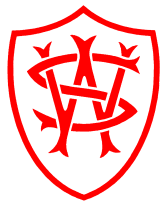 Wetherby Preparatory SchoolWetherby Preparatory SchoolWetherby Preparatory SchoolWetherby Preparatory SchoolWetherby Preparatory SchoolWetherby Preparatory SchoolYear 4Year 4Year 4Year 4Year 4Year 4TimeMondayTuesdayWednesdayThursdayFriday8.30Form/RegForm/RegForm/RegForm/RegAssembly9.009.00GAMESENGLISH MATHSHISTORYENGLISH9.309.30GAMESENGLISHMATHSMUSICENGLISH10.0010.00GAMES MATHSPEMUSICART10.3010.30GAMESMATHSPEREASART11.00LUNCH11.00GAMESFRENCHSWIMMINGREASLUNCH11.30FRENCH11.30SCIENCEFRENCHSWIMMINGBREAKRS12.00LUNCHLUNCHBREAK12.00LUNCHGEOGLUNCHBREAKRS12.3012.30SCIENCEGEOGBREAKLUNCH MATHS1.001.00 MATHSLUNCHBREAKMATHSMATHS1.301.30MATHSGAMESHISTORYMATHSFORM2.00CLUBS2.00ENGLISHGAMESSCIENCEICTCLUBS2.30CLUBS2.30ENGLISHGAMESSCIENCEICTCLUBS3.00CLUBS3.00FRENCHGAMESENGLISHENGLISHCLUBS3.30CLUBS3.30FRENCHGAMESENGLISHENGLISHCLUBSH/WMathsEnglishFrenchScienceMathsEnglish